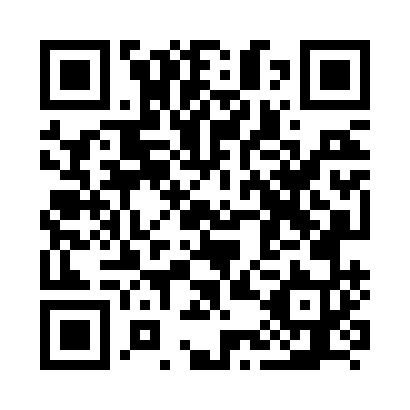 Prayer times for Bikoada, CameroonWed 1 May 2024 - Fri 31 May 2024High Latitude Method: NonePrayer Calculation Method: Muslim World LeagueAsar Calculation Method: ShafiPrayer times provided by https://www.salahtimes.comDateDayFajrSunriseDhuhrAsrMaghribIsha1Wed4:486:0012:083:276:167:242Thu4:475:5912:083:276:167:243Fri4:475:5912:083:276:167:244Sat4:475:5912:083:276:167:245Sun4:475:5912:083:286:167:256Mon4:465:5912:083:286:177:257Tue4:465:5812:073:286:177:258Wed4:465:5812:073:286:177:259Thu4:455:5812:073:296:177:2510Fri4:455:5812:073:296:177:2511Sat4:455:5812:073:296:177:2612Sun4:455:5812:073:306:177:2613Mon4:445:5812:073:306:177:2614Tue4:445:5812:073:306:177:2615Wed4:445:5712:073:306:177:2616Thu4:445:5712:073:316:177:2717Fri4:445:5712:073:316:177:2718Sat4:445:5712:073:316:187:2719Sun4:435:5712:073:316:187:2720Mon4:435:5712:083:326:187:2721Tue4:435:5712:083:326:187:2822Wed4:435:5712:083:326:187:2823Thu4:435:5712:083:326:187:2824Fri4:435:5712:083:336:187:2825Sat4:435:5712:083:336:197:2926Sun4:435:5712:083:336:197:2927Mon4:435:5712:083:346:197:2928Tue4:435:5712:083:346:197:3029Wed4:435:5812:083:346:197:3030Thu4:435:5812:093:346:207:3031Fri4:435:5812:093:356:207:30